SCRATCHDownload Scratch on your home computer, http://scratch.mit.edu/downloadOpen up a Scratch Account to share your animations, http://scratch.mit.edu/.  You will create a name and password.  Finished projects can be saved on the work computer or Shared on the Scratch website.  Click on the Share button at the top of your open Scratch project.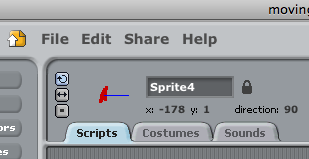 You will need to use your account name and password to share on the Scratch website.  Once you have saved animations to your Scratch page you can share them to the class gallery.You can put your animations and games on the class gallery page.Art and Design, Group 1, share project to, http://scratch.mit.edu/galleries/view/140556Art and Design, Group 2, share project to; http://scratch.mit.edu/galleries/view/140582Art and Design, Group 3, share project to; http://scratch.mit.edu/galleries/view/140584Add me as a Friend, (under My stuff) so I can add you as a friend and we can all look at the projects the class creates and installs in the class gallery page.  Gretchen Romey-TanzerUpper School ArtCape Cod Academy